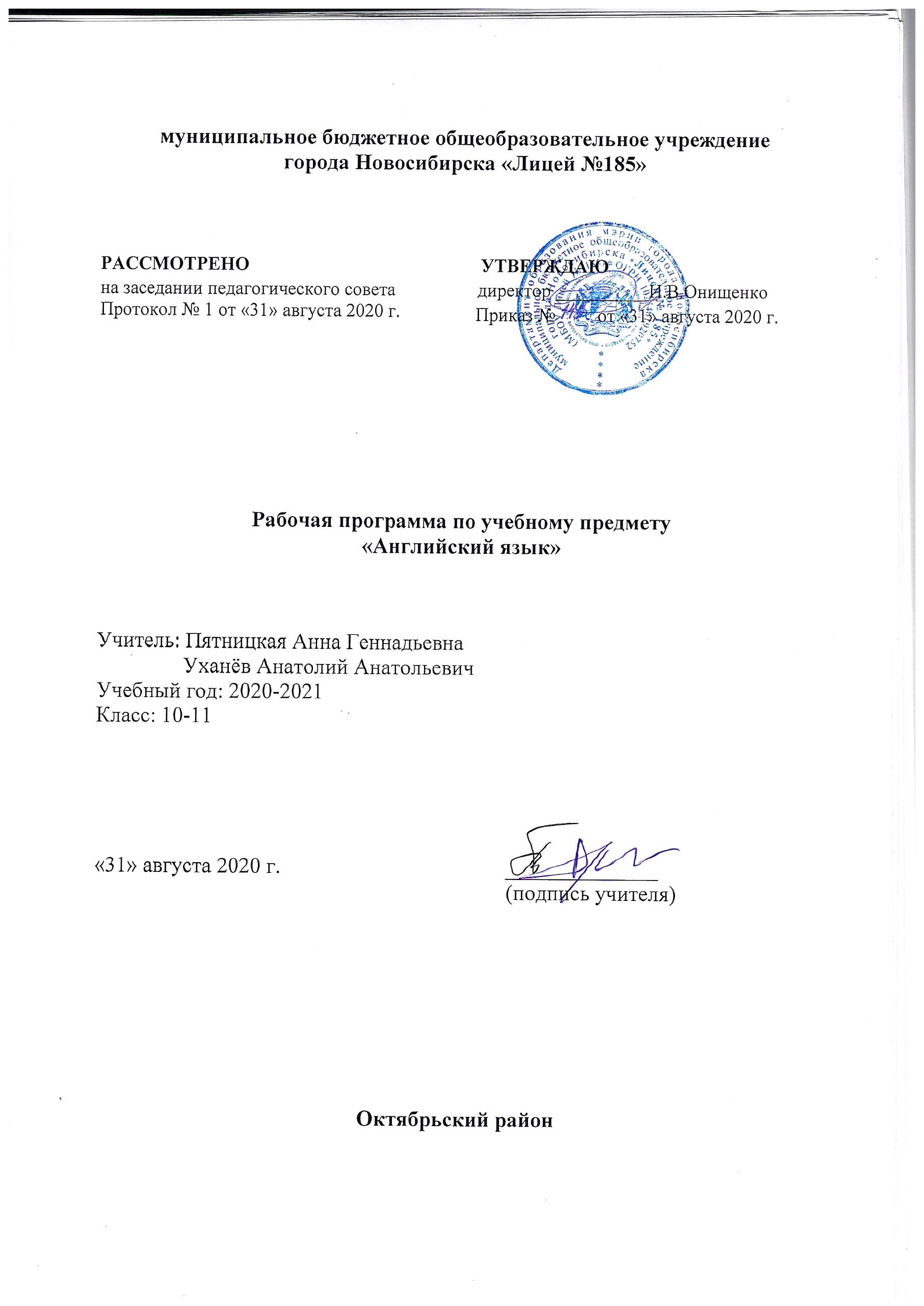 Рабочая программа по учебному предмету «Английский язык» в соответствии с ФК ГОС 11классПояснительная запискаДанная рабочая программа составлена на основе Федерального компонента государственного стандарта среднего общего образования.Нормативные правовые документы, на основании которых разработана рабочая программа:Федеральный компонент государственного образовательного стандарта, утвержденный Приказом Минобразования РФ № 1089 от 05.03.2004г. в редакции приказов Минобразования РФ №164 от 03.06.2008г., №320 от31.08.2009г., №427 от 19.10.2009г., № 2643 от 10.11.2011г., №39 от 24.01.2012г., №69 от 31.01.2012г.Федеральный перечень учебников, рекомендованных (допущенных) к использованию в образовательном процессе в образовательных  учреждениях, реализующих образовательные программы общего образования и имеющих государственную аккредитацию,  утвержденный приказом Минобрнауки России от 31 марта 2014 г. № 253; Учебный план МБОУ Лицей № 185.Программа  В.Г.Альпакова к УМК «Spotlight», 9-11классы- М., Просвещение 2012г.Для реализации данной программы используется учебно-методический комплект «Английский в фокусе» (Spotlight) В.Эванс, Д.Дули,  Б.Оби, О.Афанасьевой, И.Михеевойдля  11 класса.Цели и задачи курсаОсновными задачами для 11 класса являются следующие: 1. Языковые и коммуникативные задачи:- расширить и углубить знания и умения, приобретенные в предыдущие годы обучения;- совершенствовать способности устного и письменного обращения, отдавая предпочтение выражению мнений, эмоций и чувств, а так же технике аргументации.2.  Культурные и межкультурные задачи:- ознакомить с лингвистическим и культурным многообразием Англии, вкладом Франции и Англоговорящих стран в мировую культуру;- ознакомить с социокультурным портретом Англоговорящих стран.3.  Образовательные задачи:- расширять опыт учащихся, их кругозор и общеобразовательную компетентность;- способствовать приобретению прочных базовых знаний о стране изучаемого языка и англоговорящих стран, их истории, географии, культуре, искусстве, традициях, обычаях и реалиях.4.  Социокультурное развитие учащихся способствует:- пониманию взаимосвязи между сложившимися образцами поведения и традициями, ценностями, отношениями, присущими культуре изучаемого языка;- пониманию взаимосвязи между идеологией и продуктами материальной и духовной культуры страны изучаемого языка;- осознанию роли родного языка и культуры в развитии общечеловеческой культуры;- формированию аналитического подхода к изучению зарубежной культуры в сопоставлении с культурой своей страны;- развитию у учащихся языковой культуры описания реалий страны изучаемого языка и реалий российской жизни на иностранном языке;- формированию оценочно-эмоционального отношения к миру.Общая характеристика предметаИностранный язык  наряду с русским языком и литературным чтением входит в предметную область «филология». В настоящее время обучение иностранному языку рассматривается как одно из приоритетных направлений модернизации современного школьного образования, что обусловлено целым рядом причин.Данная рабочая программа разработана с учётом межпредметных и внутрипредметных связей. Содержание курса позволяет осуществлять его связь с другими предметами, изучаемыми в основной школе (с математикой, литературой, историей, географией). Основные методы и формы обучения:	Коммуникативная методика обучения английскому языку основана на утверждении  о том, что для успешного овладения иностранным языком учащиеся должны знать не только языковые формы (т.е. лексику,  грамматику и произношение), но также иметь представление о том, как их использовать для целей реальной коммуникации.	При обучении английскому языку в 11 классе основными формами работы являются: групповые, индивидуальные, работа в парах.	Использование технологий личностно-ориентированнного и дифференцированного обучения, информационно-коммункационных технологий, системно-деятельностного подхода способствует  формированию основных компетенций учащихся, развитию их познавательной активности. В 11 классе обучающиеся развивают опыт выполнения иноязычных проектов, а также других видов работ творческого характера, который позволяет выполнять  иноязычные проекты межпредметной направленности и является стимулом к интенсивному использованию иноязычных Интернет-ресурсов для социокультурного освоения современного мира и социальной адаптации в нем.Место учебного предмета в учебном планеСогласно федеральному базисному (образовательному) плану образовательных учреждений РФ всего на изучение английского  языка в  11 классе выделяется 102 ч. (из  расчета  3  часа  в  неделю, 34 рабочих недели в году). При этом предусмотрен резерв свободного времени в размере 10 % от общего объёма часов для реализации и использования различных форм организации учебного процесса, внедрения современных педагогических технологий.Основные содержательные линииВ курсе  английского языка можно выделить следующие содержательные линии:коммуникативные умения в основных видах речевой деятельности: аудировании, говорении, чтении и письме;языковые средства и навыки пользования ими;общеучебные и специальные учебные умения;социокультурные знания и умения.Все указанные содержательные линии находятся в тесной взаимосвязи, и отсутствие одной из них нарушает единство учебного предмета «Английский язык».Содержание учебного предмета  «Английский язык»Коммуникативные  умения  по видам речевой деятельностиГоворение:- расспрашивать собеседника и отвечать на его вопросы, высказывая свое мнение, просьбу;- делать сообщение, передавать основное содержание, основную мысль прочитанного или услышанного, выражать свое отношение;- рассказывать о своих проблемах, своей стране. Аудирование:-    понимать   содержание   аутентичных  текстов   и   извлекать   из   них необходимую информацию.Чтение:-   читать аутентичные тексты разных стилей, используя основные виды чтения;-   выделять основную мысль, главные факты, устанавливать логическую последовательность фактов, выражать свое мнение.Письменная речь:- заполнять анкеты и формуляры;- описывать явления, события;- излагать факты личного и делового характера. Планируемые результаты обучающихся по данной программеТребования к уровню подготовки обучающихся в области фонетики:- совершенствовать слухо-произносительные и ритмико-интонационные навыки, в том числе применительно к новому языковому материалу;- соблюдать ударения в словах и фразах, совершенствовать ритмико-интонационные навыки оформления различных типов предложений;- совершенствовать умение озвучивать диалогический текст, в котором использованы графические знаки его интонационного оформления;- знать (и применять) правила слогоотделения, явления сцепления и связывания, случаи запрещённого связывания, мелодику речи, правильное интонационное оформление речи;- совершенствовать умение озвучивать диалогический текст, в котором использованы графические знаки его интонационного оформления;- иметь представление об ассимиляции  звуков;-  продолжить формирование произносительных навыков, интонационных и просодических (навыков правильного словесного ударения);- уметь читать ритмическими, смысловыми группами с соблюдением соответствующей интонации.В области говорения:- уметь выразить свои желания;- уметь работать в парах, группах;- уметь представлять музыкальное направление, любимого певца, группу, используя иллюстративный материал; характеризовать этапы развития рока;-  уметь вести диалоги, составлять монологические высказывания;-  уметь передать информацию прочитанного или прослушанного текста, пересказать его от лица другого персонажа, дать характеристику действующим лицам, составить рассказ по плану;-  уметь обсуждать письма, пришедшие в молодёжный журнал, вести диалог, обмениваясь мнениями;- уметь выразить своё отношение к летним каникулам, сравнивать их с каникулами  школьников англоязычных стран;- уметь работать в парах, группах;- уметь поделиться впечатлениями, рассказать и дать совет, как можно провести каникулы;-  уметь передать информацию из текстов, пересказать текст, дать характеристику действующим лицам, составить рассказ по плану;- уметь рассказать о проблемах жилья и работы;- уметь рассказать об англоговорящих  странах по плану: географическое положение, границы, символика, климат, экономика, индустрия, события, люди, культура, праздники, традиции;- уметь работать с картой и показывать, где расположен парк.В области аудирования: уметь выдвигать гипотезы до прослушивания текста.В области чтения: уметьчитать информационные тексты.В области письма: уметь заполнять формуляр о приёме на работу, написать письмо, эссеСистема оценки достижений учащихсяКоличество часов на контроль основных видов речевой деятельности (чтения, аудирования, письма, говорения) - 4. Вводный лексико-грамматический контроль в начале нового учебного года - 1 час. Текущий контроль лексики, грамматики в виде тестов (можно индивидуальных), словарных и лексических диктантов; задания на карточках (10 минут), при этом учитывается дифференцированный подход к уровню облученности обучающихся; контроль диалогической и монологической речи, в конце каждого раздела предусматривается выполнение и защита проектов.РАСПРЕДЕЛЕНИЕ УЧЕБНЫХ ЧАСОВ 11ТЕМАТИЧЕСКОЕ ПЛАН ИРОВАНИЕ 11№Содержание урокаЧасовКонтроль1МОДУЛЬ 1. Relationships (Семейные отношения)1312МОДУЛЬ 2. Where there’s a will there’s a way (Дорогуосилитидущий)1313МОДУЛЬ 3. Responsibility (Ответственность)1314МОДУЛЬ 4. Danger! (Опасность!)1315МОДУЛЬ 5. Who are you?  (Ктовы?)1316МОДУЛЬ6. Cjmmunication  (Общение)1317МОДУЛЬ 7. In days to come  (Вгрядущиедни)1218МОДУЛЬ 8. Travel  (Путешествия)121ВСЕГО102102№Содержание урокаЧасовМОДУЛЬ 1. Relationships (Семейные отношения).131Знакомство с Модулем 1; чтение «Семейные узы».12Слушание/говорение. Выборочное понимание информации.  Способы выражения жалобы, извинения, приглашения, принятия (отказа от) приглашения.13Грамматика. Формы настоящего/Будущего/Прошедшего времени. 14Грамматика.  Конструкция Usedto.15Литература.ОскарУаилд «Верный друг».16Письмо. Описательное письмо (люди).17Письмо. Обсуждение написанного…18Культура .Мультиультурная Британия19Расширяем кругозор. История (Британия).110Россия.  Как живут в России.111Защита природы. «Будьте добрыми соседями, берегите природу».112Подготовка к экзамену. Повторение Модуля 1.113Тест по теме «Семейные отношения».1МОДУЛЬ 2. Where there’s a will there’s a way (Дорогуосилитидущий).131Знакомство с Модулем 2; чтение «Выбиты из колеи».12Слушание/говорение.  Радиоинтервью. Выражение негативных ощущений.13Грамматика.  Придаточные цели/результата/причины.14Грамматика. Употребление придаточныхпредложений.15Литература .Джейн Эир «Гатшидхолл».16Письмо. Неформальные/полуформальные письма.17Письмо. Обсуждение письма.18Культура . Детский телефон доверия.19Расширяем кругозор.  Наука (Нервная система).110Россия.  Поместье Царицыно.111Защита природы. «Обёртка на упаковке».112Подготовка к экзамену. Повторение Модуля 2.113Тест по теме «дорогу осилит идущий».1МОДУЛЬ 3. Responsibility (Ответственность).131Знакомство с Модулем 3; чтение «Вы были жертвой преступления?»12Слушание/говорение.Понимание диалога. Выражение сожаления, раздражения.13Грамматика.   ing- форма/ инфинитив.14Грамматика.  Выборing- формы/ инфинитива.15Литература  Чарльз Диккенс «Великие ожидания».16Письмо. Эссе мнение. Структура.17Письмо. Выражение точки зрения.18Культура .  Остров Эллис и Статуя Свободы.19Расширяем кругозор. Гражданство.110Россия.  Фёдор Достоевский.111Защита природы. «Вы бережёте природу?»112Подготовка к экзамену. Повторение Модуля 3.113Тест по теме «Ответственность».1МОДУЛЬ 4. Danger! (Опасность!)131Знакомство с Модулем 4; чтение «Через все запреты».12Слушание/говорение.Понимание звонка в больницу. Предложение помощи – согласие/отказ.13Грамматика.   Страдательный залог.14Грамматика. Употреблениестрадательного залога.15Литература. Марк Твен «Приключения Тома Сойера».16Письмо. Рассказы. Описание чувств.17Письмо. Метафоры. Вступление. Завершение.18Культура .ФлоренсНайтингейл -  Леди с лампой.19Расширяем кругозор. История. Пожары в Лондоне.110Россия.  Старый  Новый год.111Защита природы. «Загрязнение воды».112Подготовка к экзамену. Повторение Модуля 4.113Тест по теме «Опасность».1МОДУЛЬ 5. Who are you?  (Ктовы?).131Знакомство с Модулем 5; чтение «Жизнь на улицах».12Слушание/говорение. Понимание разговор двух соседей. Восклицания.13Грамматика.   Модальные глаголы.14Грамматика.  Употреблениемодальных глаголов.15Литература.  Томас Харди «Тесс из Обервиля».16Письмо. Репортажи (предположения, рекомендации).17Письмо. Формальный стиль.18Культура .  Дом, Родной дом.19Расширяем кругозор. География. Урбанизация.110Россия.  Русские предрассудки.111Защита природы. «Эелёные пояса».112Подготовка к экзамену. Повторение Модуля 5.113Тест по теме «кто вы?»1МОДУЛЬ6. Cjmmunication  (Общение)..131Знакомство с Модулем 6; чтение «Привет! Есть ли кто?»12Слушание/говорение. Понимание осуждения теленовостей. Поддержка.Возражение13Грамматика.   Косвенная речь.14Грамматика.   Употребление косвенной речи.15Литература. Джек Лондон «Белый клык».16Письмо. Эссе за и против.17Письмо. Безличный стиль.18Культура . Языки Британских островов.19Расширяем кругозор. Отправляя послание.110Россия.  Космическая станция «Мир».111Защита природы. «Токсичные тона». Звуковое загрязнение океана.112Подготовка к экзамену. Повторение Модуля 6.113Тест по теме «Общение».1МОДУЛЬ 7. Indaystocome  (Вгрядущиедни).121Знакомство с Модулем 7; чтение «У меня есть мечта».12Слушание/говорение.Понимание разговор  о курсах колледжа. Вопросы о друзьях13Грамматика.   Сослагательные предложения.14Литература.Радиард Киплинг «Если».15Письмо. Формальные письма.16Письмо.. Формальный стиль.17Культура .УНИжизнь.18Расширяем кругозор. Все помаленьку – большие перемены.19Россия.  Питерский балет.110Защита природы. Диана Фосси.111Подготовка к экзамену. Повторение Модуля 7.112Тест по теме «В грядущие дни».1МОДУЛЬ 8. Travel  (Путешествия).121Знакомство с Модулем 8; чтение «Мистические места».12Слушание/говорение. Понимание разговора  с турагентом. Спросить разрешения.13Грамматика.   Инверсия .14Литература. Джонатан Свифт «Путешествия Гулливера».15Письмо. Описание места.16Письмо. Ощущения.17Культура . Отправляясь в США помните.18Расширяем кругозор. Отец современной живописи.19Россия.  Транссиб.110Защита природы. Экотуризм.111Подготовка к экзамену. Повторение Модуля 8.112Тест по теме «Путешествия».1ВСЕГО102